UNION FACT SHEET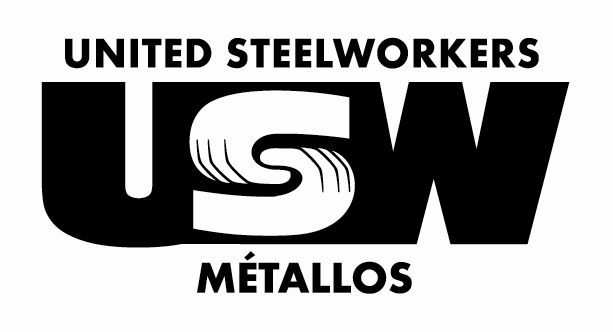 FOR THE UNION ONLY				To be filled out by the Steward and attached				to the UNION COPY ONLY of Grievance No. 		Local 									Unit 	 WHO IS INVOLVED IN THE GRIEVANCE?GRIEVOR:SUPERVISOR OR OTHER MANAGEMENT INVOLVED:WITNESSES or OTHER PERSONS INVOLVED:WHAT HAPPENED? WHAT IS THE GRIEVANCE ABOUT? (Make sure to include all points mentioned on the checklist for each type of grievance.)WHEN DID THE GRIEVANCE OCCUR? (Note date and time the grievance began. How often? For how long? Is it within time limits to proceed with a grievance?)WHERE DID THE GRIEVANCE OCCUR? (Note exact location – department, work station, equipment, etc. Include diagram, sketch or photo if helpful.)WHY IS THIS A GRIEVANCE? (Violation of contract? Law? Past practice? Safety regulations? Rulings or awards? Unjust treatment? etc.)WANT GRIEVANCE SETTLED and REDRESSED IN FULL (Adjustments necessary to completely correct situation. In case of discharge, ask for all loss of wages.)EMPLOYER CONTENDS: EMPLOYER RECORD OF CONDUCT (Warnings and/or penalties for lateness, absenteeism, quantity or quality of work, etc.)						Dates:			Reasons:ADDITIONAL INFORMATIONInformation given by witnesses (Print the name of each witness, followed by a summary of what each saw and heard. Get a signed statement if necessary.)Documentary evidence (Seniority list, wage schedule, record of similar grievance, etc.)Date: Signature of Steward or Committee Member:	 …………………......................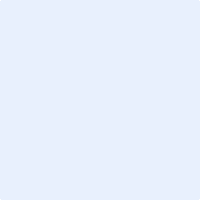 							Insert signature as image or print and signSignature of Aggrieved Member: 			  ………………………………………….							Insert signature as image or print and sign CHECKLISTFOR GRIEVANCE INVESTIGATIONHAVE THESE POINTS BEEN COVERED AND ENTERED ON FACT SHEET?**Note: If this is a Discharge or Discipline Case: – – Did the steward ask about any personal problems of the grievor?– Did the steward ask about any previous record, good or bad, long or short? – Did the steward probe any extenuating circumstances in this case?– Did the steward ask about the personal character of all people involved?– Did the steward discuss the consequences of the penalty?– Did the steward consider whether or not the “punishment fits the crime”?– Did the steward advise the grievor to seek employment while waiting? 					cope 343Name: Name: Name: Department: Department: Phone Number: Job Title: Job Title: Rate: SENIORITY -Service from (date): Service from (date): Department Service from (date): Department Service from (date): Job Service from (date): Job Service from (date): Name: Department: Job Title: Name: Department: Job Title: Phone Number: Name: Department: Job Title: Phone Number: Verbal warnings issued:Written warnings issued:Penalties imposed:Any related information: